Publicado en  el 08/08/2016 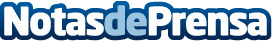 Los empleados públicos de Cantabria deberán presentar la certificación negativa del Registro Central de Delincuentes SexualesLa Dirección Generalde Función Pública publicará este lunes en el BOC la instrucción correspondiente para quienes ejerzan actividades que impliquen el contacto habitual con menores en el ámbito del empleo públicoDatos de contacto:Nota de prensa publicada en: https://www.notasdeprensa.es/los-empleados-publicos-de-cantabria-deberan Categorias: Cantabria http://www.notasdeprensa.es